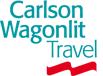 HOTEL RESERVATION DATAName/Surname TravelerName/Surname TravelerName/Surname TravelerName/Surname TravelerName/Surname TravelerPh. - Ph. - Ph. - Ph. - AllocateAllocateEDUARDO PARDO CARVAJALEDUARDO PARDO CARVAJALEDUARDO PARDO CARVAJALEDUARDO PARDO CARVAJALEDUARDO PARDO CARVAJALDEMODEMORequested by:Requested by:Requested by:Requested by:Requested by:Ph.FaxFaxe-mail:e-mail:e-mail:EDUARDO PARDO CARVAJALEDUARDO PARDO CARVAJALEDUARDO PARDO CARVAJALEDUARDO PARDO CARVAJALEDUARDO PARDO CARVAJAL02-29060603travel@hackingteam.ittravel@hackingteam.ittravel@hackingteam.itDelivery Date:Delivery Date:Delivery Date:Delivery Date:Delivery Date:ToToToToToTo01/09/201401/09/201401/09/201401/09/201401/09/2014HT Srl – Via della Moscova, 13 – 20121 MilanoHT Srl – Via della Moscova, 13 – 20121 MilanoHT Srl – Via della Moscova, 13 – 20121 MilanoHT Srl – Via della Moscova, 13 – 20121 MilanoHT Srl – Via della Moscova, 13 – 20121 MilanoHT Srl – Via della Moscova, 13 – 20121 MilanoFLIGHT TICKET DATAFLIGHT TICKET DATADeparture DateFrom / ToFrom / ToAirline and Flight NumberAirline and Flight NumberAirline and Flight NumberDeparture timeRequestedDeparture timeRequestedDeparture timeRequestedArrival Time Requested02/09/2014BOG - MEXBOG - MEXAVIANCA – AV72AVIANCA – AV72AVIANCA – AV7208:3408:3408:3413:1405/09/2014MEX – BOGMEX – BOGAVIANCA – AV6431AVIANCA – AV6431AVIANCA – AV643119:1419:1419:1423:58CityCheck-inCheck-outRoom TypeHotel Camino Real Polanco Mexico City, MX02/09/201405/09/2014Late Check-OutMeeting RoomPick-up (from Airport to hotel)Pick-up (from hotel to Airport)Date  01/09/2014Requested by                           Simonetta Gallucci